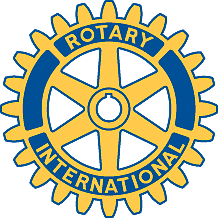 Rotary Club of Carleton Place and Mississippi Mills       Meeting of January 9th, 2017"Oh Canada and Prayer" Followed by Happy DollarsChase the Ace was next. The pot has grown to $637.50 Oh My !!!!Ticket ending with 516 was pulled. It belonged to Marion. She pulled the King of Hearts.Special Guests : Carol Anne McNeil, Jan Paul-Barr and Jason BinghamA salute to Sarah was given by Teresa. Sarah was Inducted to our club.Sarah is very happy to be a member of our club.A very special short talk was given by Brenda on How & Why Rotary Started,Bernie did Symbols and the 4 Way Test, Mike did How We Make & Spend our Money,Marion spoke on Rotary in Our Community and Teresa spoke of the District & International Levels.I found all talks to be very informative and appreciate the information.Meeting adjourned.